Home Learning – 21.10.16 (Due in 02.11.16)Home Learning for half term:In Science we have been learning about habitats and food chains.Using a shoe box please create your own habitat thinking about where different animals live. Please use the examples below for inspiration.Thanks for your continued support.Year 4 Team. 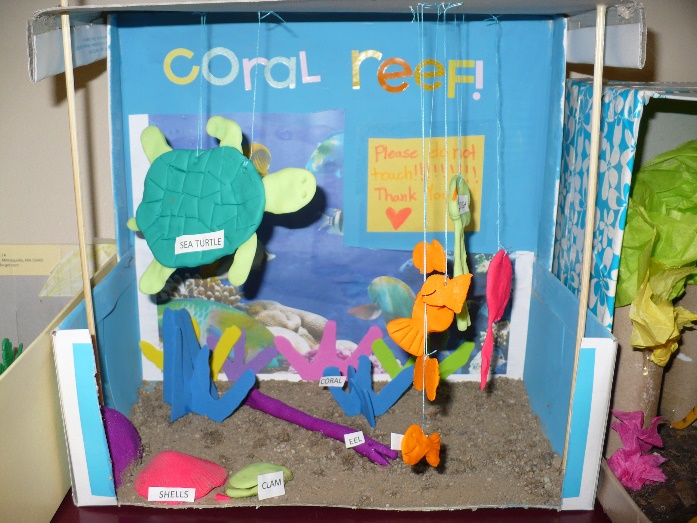 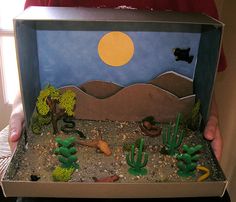 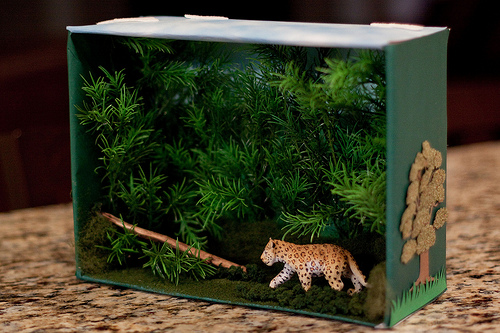 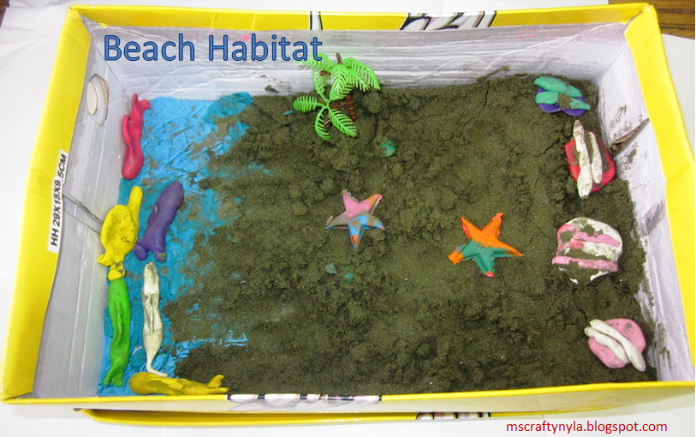 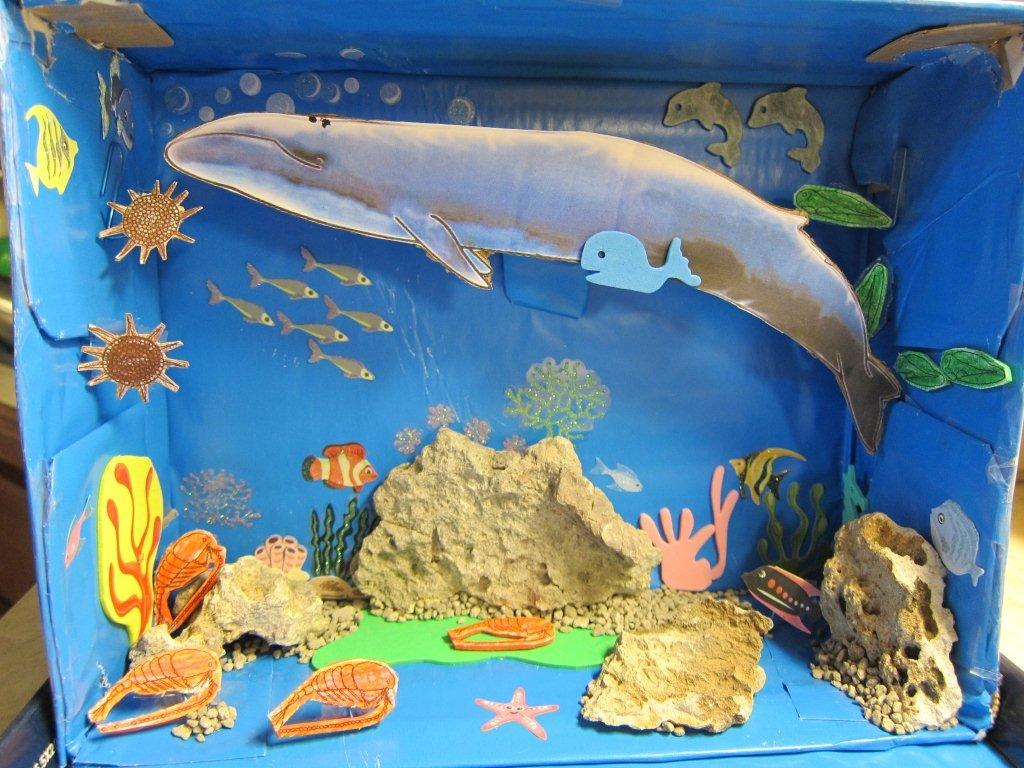 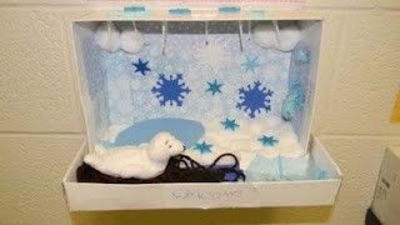 